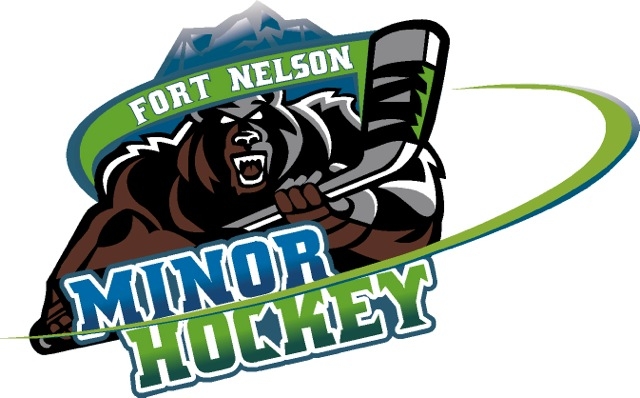 Call to OrderIn Attendance			AbsentRyan Carter				Weylin AshdownShastine Fischer			Nicole AshdownJanelle Badine			Heather ElingHeather Robinson			Ryan Kerr			Brenda Enax			Lisa RowleyJason KaySonny OlkhKatina VatcherKai PotterShawna Wark	Jenn ThomasCarla NobleHolly LerouxEricka MastrioanniLinda BrentonNotes recorded by Heather Robinson1. 7:02 PM Opening/Call to order by Ryan Carter2.    Acceptance of previous meeting minutes from December 4, 2019 1st  Brenda Enax2nd Shawna Wark3.  Additions to last meeting minutes:Replacement of team banner is complete.  Will get Rec to hang once we receive last year banner from Harrison. Team Pictures - Waiting for FNMH to decide on dates, Jenn to confirm with photographer if packages can be purchased.Midget jerseys have arrived and are Style-Rite getting logos.4.    Executive ReportsPresident - Ryan CarterNothing to reportVice President - Shastine FischerOver Christmas break completed a large chunk of the Policy and Procedures.Will send a digital copy for everyone to read within the next 2 weeks. Please bring any changes/ideas to next meeting.Treasurer - Katina VatcherDonation of $500.00 from Women of Industry.  No division specified, will decide later as a board on what It should be spent on.Need to do some transferring to other accounts.$29,000.00 - Gaming account$68,411.67 - General accountShares at the Credit Union went up - $33.14 share valueIn December we deposited $753.00, spent $17,929.49Billing District $250.00 per team for the Atoms tiering tournamentSecretary - VACANTHead Coach - Ryan Kerr Nothing to reportHead Referee - Kai Potter Will continue to have Bantams ref Peewee games, Peewees to ref Atoms.  This Is how the refs learn5 NERHL games here In Fort Nelson this weekendRisk Manager - Sonny Olkh Nothing to reportRegistrar - Heather RobinsonHave submitted the Bantam Travel Team roster to BC Hockey.  Bonnie just returned to the office, so we shouldn't expect anything until next week.Gave forms to Shastine to have each parent of the Bantam Travel Team sign acknowledging they are aware this is a hitting tournament in Vanderhoof.Publicity - Jason KayNothing to reportIce Coordinator - Lisa Rowley January Ice schedule sent todayReminder to give 72 hours notice if you need to cancel ice, this way we avoid being billed for unused iceGaming Coordinator - Holly LerouxDeposited $15,460.00 from the raffle$796.00  for 50/50Fundraiser - Janelle BadineNothing to reportEquipment Manager - Linda BrentonNothing to report5.    Division coordinator reportsPre-novice - Jenn Thomas Both Pre-Novice teams are going to a GP tournament in FebruaryNovice - Nicole Ashdown AbsentAtoms - Heather Eling AbsentRyan Carter reported that 2 Atoms teams away playing NERHL this weekendPee Wee - Weylin AshdownAbsentBantam - Ericka MastrioanniBantam Travel Team away in Vanderhoof Jan 31-Feb 2, 2020Maybe Travel Team going to WhitehorseMidget - Brenda EnaxMidgets away Jan 31-Feb 2, 2020 In MackenzieWould like approval to give those Midget players that are graduating this year. The board liked the idea, but would like Ideas of what to give them.  Brenda to bring a list of ideas to next meeting.Girls - Shawna WarkGirls are in Fort St. John this weekendThinking of going to Kelowna but need a goalieMichele Fisher and Rochelle Konschuh have stepped up to coach the girls6.    Ref Mentor ProgramShastine and Ryan asked Kai if FNMH allocated funds to the senior refs to come and watch games that our junior refs were officiating so they could mentor them would be beneficial.Kai will think on the proposal but feels there is no need to pay him for something he is already doing.  He will let us know7.  File Retention Shastine would like to purchase a locking filing cabinet to put in the equipment room to hold all our documents that would be pertinent for the next Executive.Sonny will donate one.8. District meeting January 12 - Carla, Katina and Lisa to attend9. BC Hockey meeting January 25 - Ryan or Kai will attend10. Adjournment at 7:43 pm- next meeting scheduled for Wednesday, February 5, 2020 at 7:00pm in the VIC room